                                                                             Проект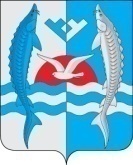 «___» _________2023 г.                                    	                                                         №  О признании утратившим силу постановления администрации сельского поселения Шеркалы от 18.12.2017 № 230 «О Порядке оформления и содержания плановых (рейдовых) заданий на проведение плановых (рейдовых) осмотров, а также порядок оформления результатов таких осмотров, обследований»             В целях устранения нарушений, указанных в экспертном заключении Управления государственной регистрации нормативных правовых актов Аппарата Губернатора Ханты-Мансийского автономного округа – Югры от 08.09.2023 № М-562:            1. Признать утратившим силу постановление администрации сельского поселения Шеркалы от 18.12.2017 № 230 «О Порядке оформления и содержания плановых (рейдовых) заданий на проведение плановых (рейдовых) осмотров, а также порядок оформления результатов таких осмотров, обследований».           2. Обнародовать настоящее постановление сельского поселения Шеркалы посредством размещения в информационно – телекоммуникационной сети «Интернет», на официальном сайте администрации муниципального образования сельское поселение Шеркалы по адресу www. Sherkaly-adm.ru, а также разместить на информационных стендах администрации сельского поселения Шеркалы.  3. Настоящее постановление вступает в силу со дня обнародования.  4. Контроль за исполнением постановления оставляю за собой.      И.о. главы сельского поселения Шеркалы                                          А.В.СобянинАДМИНИСТРАЦИЯСЕЛЬСКОГО ПОСЕЛЕНИЯ ШЕРКАЛЫОктябрьского районаХанты – Мансийского автономного округа – ЮгрыПОСТАНОВЛЕНИЕ